ARTIKELS gericht aan jongeren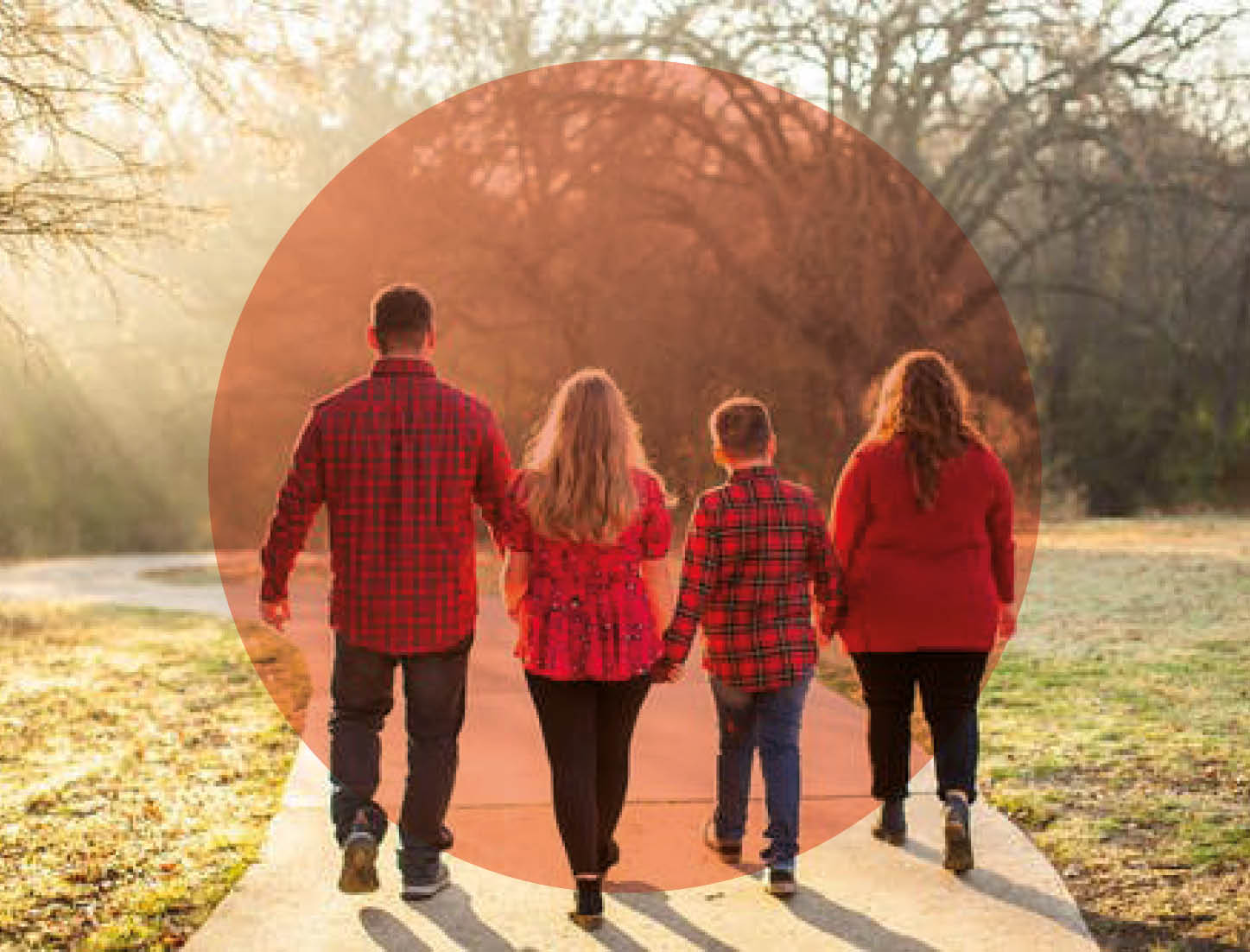 Thema 
Geestelijke gezondheidGeen beter moment om aan jouw veerkracht te werkenDe veerkracht van de bevolking wordt in deze periode extra op proef gesteld. Gezondheidsjournalist Jos Vranckx roept op om zeker nu aan veerkracht te werken. ‘Vertrouwen dat we eruit zullen geraken, dat hebben we nodig. Dat betekent ook: de coronastatistieken nuchter bekijken en in perspectief plaatsen. Zonder te minimaliseren, natuurlijk, maar ook zonder te over-dramatiseren. Als we weten dat er een uitzicht is, als we een houvast hebben, is het makkelijker om de harde maatregelen te aanvaarden en goed door te komen. Even belangrijk zijn concrete adviezen om zélf iets voor onze gezondheid en immuniteit te doen.’Veerkracht is dat wat je nodig hebt om je goed in je vel te blijven voelen, ondanks een tegenslag of dip en daar misschien zelfs sterker uit te komen. Maar soms is het gewoon echt te veel en zit je er door. Niet erg. Het kan heus geen kwaad om de boel even te laten waaien. Misschien is er wel iemand bij wie je terecht kunt? Samen kun je meer dan alleen.Iedereen heeft er baat bij om te werken aan zijn of haar veerkracht. Hoe je dit kan doen, lees je op www.fitinjehoofd.be (vanaf 16 jaar) en www.noknok.be (van 12 tot 16 jaar).Deze diensten hebben hun dienstverlening aangepast aan de geldende maatregelen: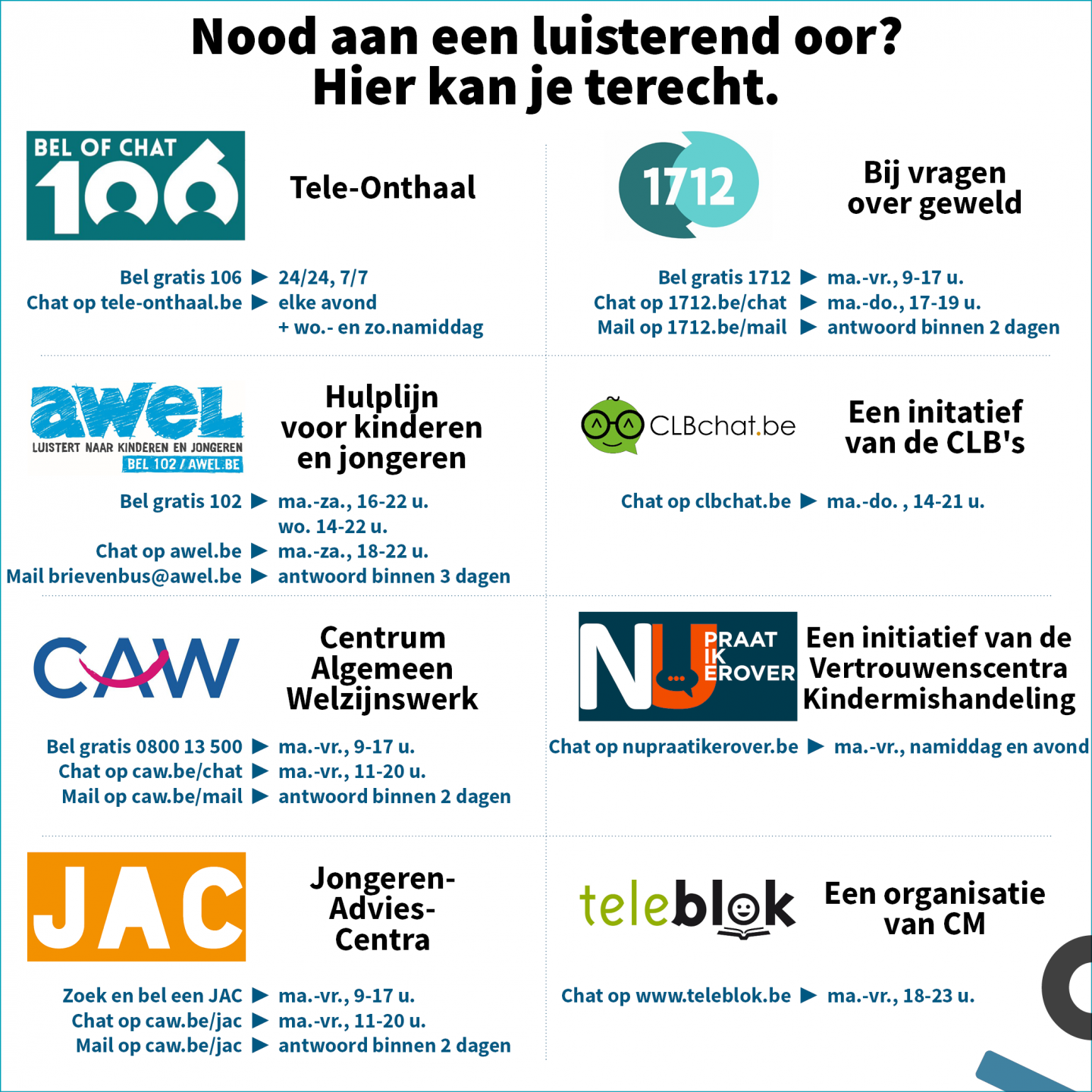 Merk je dat het niet goed gaat met iemand?Wat kun je doen als je merkt dat het niet goed gaat met iemand?  
Op www.4voor12.be lees je hoe je het gesprek met iemand kan aangaan.WELWees alert voor signalen en neem ze serieus Praat eroverHoud contact via telefoon, chat, videogesprek, brief Betrek de omgevingZoek professionele hulpZorg voor jezelfNIETDe problemen minimaliserenOplossingen aanreikenBeloven dat je er met niemand anders over zal pratenBeloven dat je alle problemen kan oplossen